ODDÍLIDENTIFIKACE LÁTKY/PŘÍPRAVU A SPOLEČNOSTI/PODNIKUIdentifikátor výrobkuChemický název látky/obchodní název přípravku:Ideál SANITAN Další název látky: neníDalší název látky: neníPříslušná určená použití látky nebo směsi a nedoporučená použití: Příslušná určená použití látky nebo směsi a nedoporučená použití: Použití: čisticí prostředek na sanitární keramiku s dezinfekční přísadouNedoporučená použití: neuvedenaPoužití: čisticí prostředek na sanitární keramiku s dezinfekční přísadouNedoporučená použití: neuvedenaPodrobné údaje o dodavateli bezpečnostního listu:Jméno nebo obchodní jméno: Dochema s.r.o.Místo podnikání nebo sídlo:  Olomoucká 67/349571 01 Moravská Třebová
IČO: 25994883Telefon: +420 461 312 725e-mail: dochema@dochema.czodborně způsobilá osoba: Roman DorazilPodrobné údaje o dodavateli bezpečnostního listu:Jméno nebo obchodní jméno: Dochema s.r.o.Místo podnikání nebo sídlo:  Olomoucká 67/349571 01 Moravská Třebová
IČO: 25994883Telefon: +420 461 312 725e-mail: dochema@dochema.czodborně způsobilá osoba: Roman DorazilTelefonní číslo pro naléhavé situace:Nouzové telefonní číslo pro mimořádné situace: +420 731 151 797Toxikologické informační středisko: : Na Bojišti 1, 128 21 Praha 2Telefon (24 hodin denně): +420 224 919 293; +420 224 915 402 Telefonní číslo pro naléhavé situace:Nouzové telefonní číslo pro mimořádné situace: +420 731 151 797Toxikologické informační středisko: : Na Bojišti 1, 128 21 Praha 2Telefon (24 hodin denně): +420 224 919 293; +420 224 915 402 ODDÍLIDENTIFIKACE NEBEZPEČNOSTIKlasifikace látky nebo směsiPřípravek je směs více látek.Tato směs je klasifikována jako nebezpečná.dle Nařízení ES 1272/2008:Skin Corr. 1B; H314Eye Dam. 1; H318Aquatic Acute 1; H400Prvky označenídle Nařízení ES 1272/2008: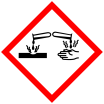 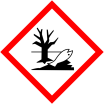 NebezpečíH314 Způsobuje těžké poleptání kůže a poškození očíH318 Způsobuje vážné poškození očíH400 Vysoce toxický pro vodní organismyEUH206 Pozor! Nepoužívejte společně s jinými výrobky. Může uvolňovat nebezpečné plyny (chlor).EUH031 Uvolňuje toxický plyn při styku s kyselinami.P260 Nevdechujte páry/mlhu.P264 Po manipulaci důkladně omyjte ruce.P273 Zabraňte uvolnění do životního prostředí.P280 Používejte ochranné rukavice a ochranné brýle.P301 + P330 + P331 PŘI POŽITÍ: Vypláchněte ústa. NEVYVOLÁVEJTE zvracení.P303 + P361 + P353 PŘI STYKU S KŮŽÍ (nebo s vlasy): Veškeré kontaminované části oděvu okamžitě svlékněte. Opláchněte kůži vodou/osprchujte.P304 + P340 PŘI VDECHNUTÍ: Přeneste postiženého na čerstvý vzduch a ponechte jej v klidu v poloze usnadňující dýchání.P305 + P351 + P338 PŘI ZASAŽENÍ OČÍ: Několik minut opatrně vyplachujte vodou. Vyjměte kontaktní čočky, jsou-li nasazeny a pokud je lze vyjmout snadno. Pokračujte ve vyplachování.P310 Okamžitě volejte TOXIKOLOGICKÉINFORMAČNÍ STŘEDISKO nebo lékaře.P321 Odborné ošetření viz doplňující pokyny pro první pomoc.P391 Uniklý produkt seberte.P405 Skladujte uzamčené.Obsahuje chlornan sodný roztok 15 % aktivního chlóru (indexové číslo: 017-011-00-1)Další nebezpečnostSměs nesplňuje kritéria pro látky PBT nebo vPvB.Možné nesprávné použití je takové, které není v souladu s návodem k použití a údaji v tomto bezpečnostním listu.ODDÍLSLOŽENÍ/INFORMACE O SLOŽKÁCHLátkyvýrobek je směs více látekLátkyvýrobek je směs více látekLátkyvýrobek je směs více látekLátkyvýrobek je směs více látekLátkyvýrobek je směs více látekSměsiVýrobek obsahuje tyto nebezpečné látky (znění H vět uvedeno v kapitole 16)SměsiVýrobek obsahuje tyto nebezpečné látky (znění H vět uvedeno v kapitole 16)SměsiVýrobek obsahuje tyto nebezpečné látky (znění H vět uvedeno v kapitole 16)SměsiVýrobek obsahuje tyto nebezpečné látky (znění H vět uvedeno v kapitole 16)SměsiVýrobek obsahuje tyto nebezpečné látky (znění H vět uvedeno v kapitole 16)Čísla:Indexové;ES;CASNázevObsahdle Nařízení 1272/2008 ESdle Nařízení 1272/2008 ESČísla:Indexové;ES;CASNázevObsahKlasifikaceH-věty017-011-00-1231-668-37681-52-9Chlornan sodný roztok (15 % aktivního chlóru)30 – 35 %(< 5 %)Skin Corr. 1BAquatic Acute 1H314H400ODDÍLPOKYNY PRO PRVNÍ POMOCPopis první pomociVšeobecné pokyny: Projeví-li se zdravotní potíže nebo v případě pochybností uvědomte lékaře a poskytněte mu informace z tohoto bezpečnostního listu.Při vdechnutí: Přerušit expozici, postiženého přenést na čerstvý vzduch, zajistit klid, zabránit prochlazení. Nedýchá-li zavézt umělé dýchání, popřípadě zajistit přívod kyslíku a přivolat lékaře.Při styku s kůží: Potřísněný oděv a obuv ihned odložte. Omývejte mýdlem a velkým množstvím vody. Poraněné (poleptané) části pokožky překryjte sterilním obvazem. Konzultujte s lékařem.Při styku s očima: Důkladně vypláchněte při otevřených víčkách velkým množstvím vody alespoň 15 minut. Má-li postižený kontaktní čočky, vyjměte je. Při déletrvajících obtížích vyhledejte lékařskou pomoc.Při požití: Důkladně vypláchněte ústa vodou, nechte postiženého vypít asi 0,5L vody. Nevyvolávejte zvracení, vyhledejte lékařskou pomoc.Nejdůležitější akutní a opožděné symptomy a účinkyPři vdechnutí: může způsobit poleptání sliznicPři styku s kůží: poleptání kůže, její zarudnutí, vysušeníPři styku s očima: slzení, při přímém kontaktu s koncentrovaným přípravkem může dojít k vážnému poškození očíPři požití: může dojít k podráždění a poleptání sliznic trávicího traktuPokyn týkající se okamžité lékařské pomoci a zvláštního ošetřeníLéčba je symptomatická.ODDÍLOPATŘENÍ PRO HAŠENÍ POŽÁRUHasivaVhodná:   Malé objemy: Oxid uhličitý, těžká, střední pěna  a vodní mlha.Velké objemy: těžká, střední pěna nebo vodní mlha.Nevhodná: plný vodní proudZvláštní nebezpečnost vyplývající z látky nebo směsiplynný chlorovodík, oxidy sodíkuPokyny pro hasičePoužívat ochranné vybavení pro hasiče, izolační dýchací přístroj. Ohrožené nádrže ochladit vodní sprchou. Hasební zásah přizpůsobit také hořícímu okolí. ODDÍLOPATŘENÍ V PŘÍPADĚ NÁHODNÉHO ÚNIKUOpatření na ochranu osob, ochranné prostředky a nouzové postupyPoužívat ochranné prostředky a pomůcky. Zamezit přímému kontaktu s kůží a očima. Oblast havárie uzavřít a označit. Nepřipustit volný pohyb nepovolaným osobám. Opatření na ochranu životního prostředíZabránit úniku do půdy. Zabránit úniku do kanalizace, povrchových a podzemních vod. Při průniku látky do vody informovat odběratele vody a zastavit její používání. Při úniku většího množství přípravku informovat OÚ, referát životního prostředí.Metody a materiál pro omezení úniku a pro čištěníPodle situace bezpečně odčerpat, zbytky sorbovat do vhodného porézního materiálu (písek, křemelina, zemina) a v uzavřených nádobách odvést k likvidaci oprávněné firmě pro likvidaci nebezpečného odpadu. Likvidovat v souladu s platnou legislativou pro odpady.Po odstranění přípravku umyjte kontaminované místo velkým množstvím vody.Odkaz na jiné oddílyviz oddíly 8 a 13ODDÍLZACHÁZENÍ A SKLADOVÁNÍOpatření pro bezpečné zacházeníPoužívejte vhodné ochranné pracovní pomůcky. Dodržujte obvyklé předpisy pro práci s chemikáliemi. Zabezpečte dobré větrání a odsávání na pracovišti. Vyhněte se přímému kontaktu s kůží a očima. Při práci nejíst, nepít nekouřit. Dodržujte zásady osobní hygieny. Podmínky pro bezpečné skladování látek a směsí včetně neslučitelných látek a směsíSkladovat při teplotách +5 až +25 °C v suchých, dobře větraných prostorách, chráněných před povětrnostními vlivy, přímým slunečním zářením v originálních, dobře uzavřených obalech, na místě nepřístupném dětem. Přípravek skladujte odděleně od potravin, nápojů a krmiv. Vhodný obalový materiál: nespecifikovánoNevhodný obalový materiál: nespecifikovánoSpecifické konečné/specifická konečná použitínespecifikovánoODDÍLOMEZOVÁNÍ EXPOZICE/OSOBNÍ OCHRANÉ PROSTŘEDKYKontrolní parametry a expoziční limityKontrolní parametry a expoziční limityKontrolní parametry a expoziční limityNázevPřípustný expoziční limit (PEL)Nejvyšší přípustná koncentrace (NPK-P)chlór(< 5 %)0,5 mg/m31,5 mg/m3Omezování expoziceVhodné technické kontroly: nejsou stanovenyIndividuální ochranná opatření včetně osobních ochranných prostředků: Na pracovišti by měla být fontánka na vyplachování očí a sprcha. Uchovávat odděleně od potravin, nápojů a krmiv. Před přestávkou a po práci umýt ruce teplou vodou a mýdlem. Zabránit požití a styku s kůží a očima. Při práci nejíst, nepít, nekouřit. Zašpiněné a potřísněné části oděvu svléknout. Pokožku po práci ošetřit vhodnými reparačními prostředky.Ochrana očí a obličeje: ochranné brýle nebo obličejový štítOchrana kůže, rukou: ochranný pracovní oděv a nepropustné rukavice Ochrana dýchacích cest: Není nutné, jestliže koncentrace nepřekročí NPK-P, jinak respirátor (při běžném použití výrobku se expozice nepředpokládá).Omezování expozice životního prostředí: Dbát obvyklých opatření na ochranu zdraví při práci s chemickými látkami. Zabránit úniku do životního prostředí, podzemních a povrchových vod a kanalizace. Odpadní vody po praní vypouštějte pouze do kanalizace zakončené čističkou odpadních vod.Omezování expoziceVhodné technické kontroly: nejsou stanovenyIndividuální ochranná opatření včetně osobních ochranných prostředků: Na pracovišti by měla být fontánka na vyplachování očí a sprcha. Uchovávat odděleně od potravin, nápojů a krmiv. Před přestávkou a po práci umýt ruce teplou vodou a mýdlem. Zabránit požití a styku s kůží a očima. Při práci nejíst, nepít, nekouřit. Zašpiněné a potřísněné části oděvu svléknout. Pokožku po práci ošetřit vhodnými reparačními prostředky.Ochrana očí a obličeje: ochranné brýle nebo obličejový štítOchrana kůže, rukou: ochranný pracovní oděv a nepropustné rukavice Ochrana dýchacích cest: Není nutné, jestliže koncentrace nepřekročí NPK-P, jinak respirátor (při běžném použití výrobku se expozice nepředpokládá).Omezování expozice životního prostředí: Dbát obvyklých opatření na ochranu zdraví při práci s chemickými látkami. Zabránit úniku do životního prostředí, podzemních a povrchových vod a kanalizace. Odpadní vody po praní vypouštějte pouze do kanalizace zakončené čističkou odpadních vod.Omezování expoziceVhodné technické kontroly: nejsou stanovenyIndividuální ochranná opatření včetně osobních ochranných prostředků: Na pracovišti by měla být fontánka na vyplachování očí a sprcha. Uchovávat odděleně od potravin, nápojů a krmiv. Před přestávkou a po práci umýt ruce teplou vodou a mýdlem. Zabránit požití a styku s kůží a očima. Při práci nejíst, nepít, nekouřit. Zašpiněné a potřísněné části oděvu svléknout. Pokožku po práci ošetřit vhodnými reparačními prostředky.Ochrana očí a obličeje: ochranné brýle nebo obličejový štítOchrana kůže, rukou: ochranný pracovní oděv a nepropustné rukavice Ochrana dýchacích cest: Není nutné, jestliže koncentrace nepřekročí NPK-P, jinak respirátor (při běžném použití výrobku se expozice nepředpokládá).Omezování expozice životního prostředí: Dbát obvyklých opatření na ochranu zdraví při práci s chemickými látkami. Zabránit úniku do životního prostředí, podzemních a povrchových vod a kanalizace. Odpadní vody po praní vypouštějte pouze do kanalizace zakončené čističkou odpadních vod.ODDÍLFYZIKÁLNÍ A CHEMICKÉ VLASTNOSTIInformace o základních fyzikálních a chemických vlastnostechInformace o základních fyzikálních a chemických vlastnostechVzhled:kapalina (barva dle standardu)Zápach/vůně:po surovinách (chlornan sodný)Hodnota pH (při 20 °C):cca 13,5Teplota tání/tuhnutí:není k dispoziciTeplota (rozmezí teplot) varu:není k dispoziciBod vzplanutínení k dispoziciRychlost odpařování:není k dispoziciHořlavost:nestanovenaMeze hořlavosti/výbušnosti:není k dispoziciTlak par (při 20 °C):není k dispoziciHustota par:není k dispoziciRelativní hustota:není k dispoziciRozpustnost:neomezená mísitelnost s vodouRozdělovací koeficient n-oktanol/voda:není k dispoziciTeplota samovznícení:není k dispoziciTeplota rozkladu:není k dispoziciViskozita:není k dispozici Výbušné vlastnosti:není k dispoziciOxidační vlastnosti:není k dispoziciDalší informace: nejsou k dispoziciDalší informace: nejsou k dispoziciODDÍLSTÁLOST A REAKTIVITAReaktivitaZa předepsaných podmínek je výrobek stabilní. Chemická stabilitastálý za normálních podmínek při předepsaném skladováníMožnost nebezpečných reakcíKyseliny: bouřlivá reakce za vyvinu chloruHliník: korozívní účinekAminy: tvoří výbušné chloraminyČpavkové soli: může tvořit výbušný produktKyselina mravenčí: výbušná směsMetanol: může tvořit výbušnou sloučeninuOrganické a hořlavé látky: nebezpečí požáru a výbuchuKyselina šťavelová: mohutná reakceRedukční činidla: nebezpečí požáru a výbuchu  Podmínky, kterým je třeba zabránitNevhodné podmínky skladovaní: Vyhýbat se kontaktu s látkami s nebezpečnou chemickou reakcí, zejména styku s kyselinami. Nevystavovat teplu, nezahřívat, pozor na akumulaci nebezpečných plynů.Neslučitelné materiálykyseliny, kovy, aminy, hořlavé materiály, redukční činidlaNebezpečné produkty rozkladuProdukty tepelného rozkladu - chlorODDÍLTOXIKOLOGICKÉ INFORMACEInformace o toxikologických účincíchAkutní toxicita: směs není klasifikována jako toxickáInformace o toxikologických účincíchAkutní toxicita: směs není klasifikována jako toxickáInformace o toxikologických účincíchAkutní toxicita: směs není klasifikována jako toxickáInformace o toxikologických účincíchAkutní toxicita: směs není klasifikována jako toxickáInformace o toxikologických účincíchAkutní toxicita: směs není klasifikována jako toxickáNázevEndpointExpoziceDruhyVýsledek[mg/L]chlornan sodnýLD50orálněmyš 5800Žíravost: směs je klasifikována jako žíraváPři inhalaci: Nízké koncentrace mohou způsobovat podráždění vlhkých tkání, záněty hrdla, záchvaty kašle a dušnost. Vážná expozice může mít za následek poškození vlhkých tkání.Při zasažení kůže: Rozsah poškození závisí na koncentraci, pH, objemu roztoku a délce trvání kontaktu. Může způsobit zarudnutí , bolest, pálivý ekzém až chemické popáleniny. Opakovaný nebo prodloužený kontakt s látkou může vést k dermatitidě. Dochází rovněž k potivosti kůže, poškození nehtů a ztrátě chlupů (depilační účinek).Při zasažení očí: Může způsobit zarudnutí, bolest nebo zastřené vidění. Roztoky stříknuté člověku do oka způsobily pálení a později pouze mírnou povrchovou poruchu epitelu rohovky, která se celkově zahojila další den nebo za dva dny bez speciálního ošetření.Při požití: Požití může způsobit pocity pálení v ústech, poranění rtů, úst, jazyka, hltanu a vážné poškození jícnu spojené s bolestí (zvracení krve).
Dráždivost: směs není klasifikována jako dráždiváSenzibilizace dýchacích cest/kůže: směs není klasifikována jako senzibilizujícíKarcinogenita: směs není klasifikována jako karcinogenníMutagenita v zárodečných buňkách: směs není klasifikována jako mutagenníToxicita pro reprodukci: směs není klasifikována jako toxická pro reprodukciToxicita pro specifické cílové orgány - jednorázová expozice: směs není klasifikována jako toxická pro specifické cílové orgány při jednorázové expoziciToxicita pro specifické cílové orgány - opakovaná expozice: směs není klasifikována jako toxická pro specifické cílové orgány při opakované expoziciŽíravost: směs je klasifikována jako žíraváPři inhalaci: Nízké koncentrace mohou způsobovat podráždění vlhkých tkání, záněty hrdla, záchvaty kašle a dušnost. Vážná expozice může mít za následek poškození vlhkých tkání.Při zasažení kůže: Rozsah poškození závisí na koncentraci, pH, objemu roztoku a délce trvání kontaktu. Může způsobit zarudnutí , bolest, pálivý ekzém až chemické popáleniny. Opakovaný nebo prodloužený kontakt s látkou může vést k dermatitidě. Dochází rovněž k potivosti kůže, poškození nehtů a ztrátě chlupů (depilační účinek).Při zasažení očí: Může způsobit zarudnutí, bolest nebo zastřené vidění. Roztoky stříknuté člověku do oka způsobily pálení a později pouze mírnou povrchovou poruchu epitelu rohovky, která se celkově zahojila další den nebo za dva dny bez speciálního ošetření.Při požití: Požití může způsobit pocity pálení v ústech, poranění rtů, úst, jazyka, hltanu a vážné poškození jícnu spojené s bolestí (zvracení krve).
Dráždivost: směs není klasifikována jako dráždiváSenzibilizace dýchacích cest/kůže: směs není klasifikována jako senzibilizujícíKarcinogenita: směs není klasifikována jako karcinogenníMutagenita v zárodečných buňkách: směs není klasifikována jako mutagenníToxicita pro reprodukci: směs není klasifikována jako toxická pro reprodukciToxicita pro specifické cílové orgány - jednorázová expozice: směs není klasifikována jako toxická pro specifické cílové orgány při jednorázové expoziciToxicita pro specifické cílové orgány - opakovaná expozice: směs není klasifikována jako toxická pro specifické cílové orgány při opakované expoziciŽíravost: směs je klasifikována jako žíraváPři inhalaci: Nízké koncentrace mohou způsobovat podráždění vlhkých tkání, záněty hrdla, záchvaty kašle a dušnost. Vážná expozice může mít za následek poškození vlhkých tkání.Při zasažení kůže: Rozsah poškození závisí na koncentraci, pH, objemu roztoku a délce trvání kontaktu. Může způsobit zarudnutí , bolest, pálivý ekzém až chemické popáleniny. Opakovaný nebo prodloužený kontakt s látkou může vést k dermatitidě. Dochází rovněž k potivosti kůže, poškození nehtů a ztrátě chlupů (depilační účinek).Při zasažení očí: Může způsobit zarudnutí, bolest nebo zastřené vidění. Roztoky stříknuté člověku do oka způsobily pálení a později pouze mírnou povrchovou poruchu epitelu rohovky, která se celkově zahojila další den nebo za dva dny bez speciálního ošetření.Při požití: Požití může způsobit pocity pálení v ústech, poranění rtů, úst, jazyka, hltanu a vážné poškození jícnu spojené s bolestí (zvracení krve).
Dráždivost: směs není klasifikována jako dráždiváSenzibilizace dýchacích cest/kůže: směs není klasifikována jako senzibilizujícíKarcinogenita: směs není klasifikována jako karcinogenníMutagenita v zárodečných buňkách: směs není klasifikována jako mutagenníToxicita pro reprodukci: směs není klasifikována jako toxická pro reprodukciToxicita pro specifické cílové orgány - jednorázová expozice: směs není klasifikována jako toxická pro specifické cílové orgány při jednorázové expoziciToxicita pro specifické cílové orgány - opakovaná expozice: směs není klasifikována jako toxická pro specifické cílové orgány při opakované expoziciŽíravost: směs je klasifikována jako žíraváPři inhalaci: Nízké koncentrace mohou způsobovat podráždění vlhkých tkání, záněty hrdla, záchvaty kašle a dušnost. Vážná expozice může mít za následek poškození vlhkých tkání.Při zasažení kůže: Rozsah poškození závisí na koncentraci, pH, objemu roztoku a délce trvání kontaktu. Může způsobit zarudnutí , bolest, pálivý ekzém až chemické popáleniny. Opakovaný nebo prodloužený kontakt s látkou může vést k dermatitidě. Dochází rovněž k potivosti kůže, poškození nehtů a ztrátě chlupů (depilační účinek).Při zasažení očí: Může způsobit zarudnutí, bolest nebo zastřené vidění. Roztoky stříknuté člověku do oka způsobily pálení a později pouze mírnou povrchovou poruchu epitelu rohovky, která se celkově zahojila další den nebo za dva dny bez speciálního ošetření.Při požití: Požití může způsobit pocity pálení v ústech, poranění rtů, úst, jazyka, hltanu a vážné poškození jícnu spojené s bolestí (zvracení krve).
Dráždivost: směs není klasifikována jako dráždiváSenzibilizace dýchacích cest/kůže: směs není klasifikována jako senzibilizujícíKarcinogenita: směs není klasifikována jako karcinogenníMutagenita v zárodečných buňkách: směs není klasifikována jako mutagenníToxicita pro reprodukci: směs není klasifikována jako toxická pro reprodukciToxicita pro specifické cílové orgány - jednorázová expozice: směs není klasifikována jako toxická pro specifické cílové orgány při jednorázové expoziciToxicita pro specifické cílové orgány - opakovaná expozice: směs není klasifikována jako toxická pro specifické cílové orgány při opakované expoziciŽíravost: směs je klasifikována jako žíraváPři inhalaci: Nízké koncentrace mohou způsobovat podráždění vlhkých tkání, záněty hrdla, záchvaty kašle a dušnost. Vážná expozice může mít za následek poškození vlhkých tkání.Při zasažení kůže: Rozsah poškození závisí na koncentraci, pH, objemu roztoku a délce trvání kontaktu. Může způsobit zarudnutí , bolest, pálivý ekzém až chemické popáleniny. Opakovaný nebo prodloužený kontakt s látkou může vést k dermatitidě. Dochází rovněž k potivosti kůže, poškození nehtů a ztrátě chlupů (depilační účinek).Při zasažení očí: Může způsobit zarudnutí, bolest nebo zastřené vidění. Roztoky stříknuté člověku do oka způsobily pálení a později pouze mírnou povrchovou poruchu epitelu rohovky, která se celkově zahojila další den nebo za dva dny bez speciálního ošetření.Při požití: Požití může způsobit pocity pálení v ústech, poranění rtů, úst, jazyka, hltanu a vážné poškození jícnu spojené s bolestí (zvracení krve).
Dráždivost: směs není klasifikována jako dráždiváSenzibilizace dýchacích cest/kůže: směs není klasifikována jako senzibilizujícíKarcinogenita: směs není klasifikována jako karcinogenníMutagenita v zárodečných buňkách: směs není klasifikována jako mutagenníToxicita pro reprodukci: směs není klasifikována jako toxická pro reprodukciToxicita pro specifické cílové orgány - jednorázová expozice: směs není klasifikována jako toxická pro specifické cílové orgány při jednorázové expoziciToxicita pro specifické cílové orgány - opakovaná expozice: směs není klasifikována jako toxická pro specifické cílové orgány při opakované expoziciODDÍLEKOLOGICKÉ INFORMACEToxicitaToxicitaToxicitaToxicitaToxicitaNázevEndpointExpoziceDruhyVýsledek[μg/L]chlornan sodnýLC5096 hryby (pstruh) 94chlornan sodnýIC597 hřasy (Protozoa)31,6Perzistence a rozložitelnostúdaje nejsou k dispoziciPerzistence a rozložitelnostúdaje nejsou k dispoziciPerzistence a rozložitelnostúdaje nejsou k dispoziciPerzistence a rozložitelnostúdaje nejsou k dispoziciPerzistence a rozložitelnostúdaje nejsou k dispoziciBioakumulační potenciálúdaje nejsou k dispoziciBioakumulační potenciálúdaje nejsou k dispoziciBioakumulační potenciálúdaje nejsou k dispoziciBioakumulační potenciálúdaje nejsou k dispoziciBioakumulační potenciálúdaje nejsou k dispoziciMobilita v půděúdaje nejsou k dispoziciMobilita v půděúdaje nejsou k dispoziciMobilita v půděúdaje nejsou k dispoziciMobilita v půděúdaje nejsou k dispoziciMobilita v půděúdaje nejsou k dispoziciVýsledky posouzení PBT a vPvBSměs ani složky nesplňují kritéria pro zařazení mezi látky PBT nebo vPvB.Výsledky posouzení PBT a vPvBSměs ani složky nesplňují kritéria pro zařazení mezi látky PBT nebo vPvB.Výsledky posouzení PBT a vPvBSměs ani složky nesplňují kritéria pro zařazení mezi látky PBT nebo vPvB.Výsledky posouzení PBT a vPvBSměs ani složky nesplňují kritéria pro zařazení mezi látky PBT nebo vPvB.Výsledky posouzení PBT a vPvBSměs ani složky nesplňují kritéria pro zařazení mezi látky PBT nebo vPvB.Jiné nepříznivé účinkyVysoce toxický pro vodní organismy (limitní množství 100 t / 200 t).Jiné nepříznivé účinkyVysoce toxický pro vodní organismy (limitní množství 100 t / 200 t).Jiné nepříznivé účinkyVysoce toxický pro vodní organismy (limitní množství 100 t / 200 t).Jiné nepříznivé účinkyVysoce toxický pro vodní organismy (limitní množství 100 t / 200 t).Jiné nepříznivé účinkyVysoce toxický pro vodní organismy (limitní množství 100 t / 200 t).ODDÍLPOKYNY PRO ODSTRAŇOVÁNÍMetody nakládání s odpadyPostupuje se podle zákona o odpadech a podle jeho prováděcích předpisů o zneškodňování odpadů. Větší množství předejte k likvidaci specializované firmě s oprávněním k této činnosti, malé množství po velkém zředění vypustit do kanalizace.ODDÍLINFORMACE PRO PŘEPRAVUVýrobky se dopravují v běžných, krytých a čistých dopravních prostředcích. V poloze uzávěrem vzhůru, chráněny před povětrnostními vlivy, přímým sluncem, mrazem, nárazy a pády.Výrobky se dopravují v běžných, krytých a čistých dopravních prostředcích. V poloze uzávěrem vzhůru, chráněny před povětrnostními vlivy, přímým sluncem, mrazem, nárazy a pády.Číslo UNneaplikovatelnéČíslo UNneaplikovatelnéNáležitý název UN pro zásilkuneaplikovatelnéNáležitý název UN pro zásilkuneaplikovatelnéTřída/třídy nebezpečnosti pro přepravuneaplikovatelnéTřída/třídy nebezpečnosti pro přepravuneaplikovatelnéObalová skupinaneaplikovatelnéObalová skupinaneaplikovatelnéNebezpeční pro životní prostředížádnéNebezpeční pro životní prostředížádnéZvláštní bezpečnostní opatření pro uživateležádnéZvláštní bezpečnostní opatření pro uživateležádnéHromadná přeprava dle přílohy II MARPOL 73/78 a předpisu IBCneaplikovatelnéHromadná přeprava dle přílohy II MARPOL 73/78 a předpisu IBCneaplikovatelnéODDÍLINFORMACE O PŘEDPISECHNařízení týkající se bezpečnosti, zdraví a životního prostředí/specifické právní předpisy týkající se látky nebo směsiPředpis č. 350/2011 Sb. Zákon o chemických látkách a chemických směsích a o změně některých zákonů (chemický zákon)Nařízení Evropského parlamentu a Rady (ES) č. 1907/2006Nařízení Evropského parlamentu a Rady (ES) č. 1272/2008Směrnice 67/548/EHSNařízení vlády č. 361/2007 Sb.   Podmínky ochrany zdraví při práciZákon č. 258/2000 Sb.  O ochraně veřejného zdraví ve znění zákona 274/2003 Sb.Zákon č. 185/2001 Sb. O odpadech ve znění z. 188/2004 Sb.Zákon č 477/2001 Sb. O obalech ve znění z. 94/2004 Sb. Zákon zákoník práce č. 262/2006 Sb. Zákon č. 59/2006 Sb. o prevenci závažných havárií způsobených vybranými nebezpečnými chemickými látkami a chemickými přípravkyZákon č. 201/2001 Sb. O ochraně ovzdušíZákon č. 254/2001 Sb. O vodáchPosouzení chemické bezpečnostiPro směs nebylo provedeno posouzení chemické bezpečnostiOznačení na obalu přípravkuSložení: chlornan sodný (méně než 5 % aktivního chlóru), hydroxid sodný méně než 5 %Další značeníEUH206 Pozor! Nepoužívejte společně s jinými výrobky. Může uvolňovat nebezpečné plyny (chlor).EUH031 Uvolňuje toxický plyn při styku s kyselinami.ODDÍLDALŠÍ INFORMACEVysvětlivky a plné znění použitých klasifikací a H-vět:Aquatic Acute 1 Nebezpečný pro vodní prostředí, kategorie 1Eye Dam. 1 Vážné poškození očí, kategorie 1Skin Corr. 1B Žíravost pro kůži, kategorie 1BH314 Způsobuje těžké poleptání kůže a poškození očíH318 Způsobuje vážné poškození očíH400 Vysoce toxický pro vodní organismyEUH206 Pozor! Nepoužívejte společně s jinými výrobky. Může uvolňovat nebezpečné plyny (chlor).EUH031 Uvolňuje toxický plyn při styku s kyselinami.Bezpečnostní list obsahuje údaje potřebné pro zajištění bezpečnosti a ochrany zdraví při práci a ochrany životního prostředí. Pokyny pro školení: Pracovníci přicházející do styku s nebezpečnými chemickými látkami či přípravky musí mít přístup k údajům, které jsou uvedeny v tomto bezpečnostním listu a musí být s nimi prokazatelně seznámeni. Jakékoli jiné používání nebo zacházení s touto látkou, které není v souladu s údaji tohoto Bezpečnostního listu, vylučuje odpovědnost za vady, resp. škodu, za kterou by jinak odpovídal výrobce, dovozce nebo prodejce.